Муниципальное бюджетное дошкольное образовательное учреждениедетский сад № 2 «Ромашка»Акция «Покормите птиц зимой»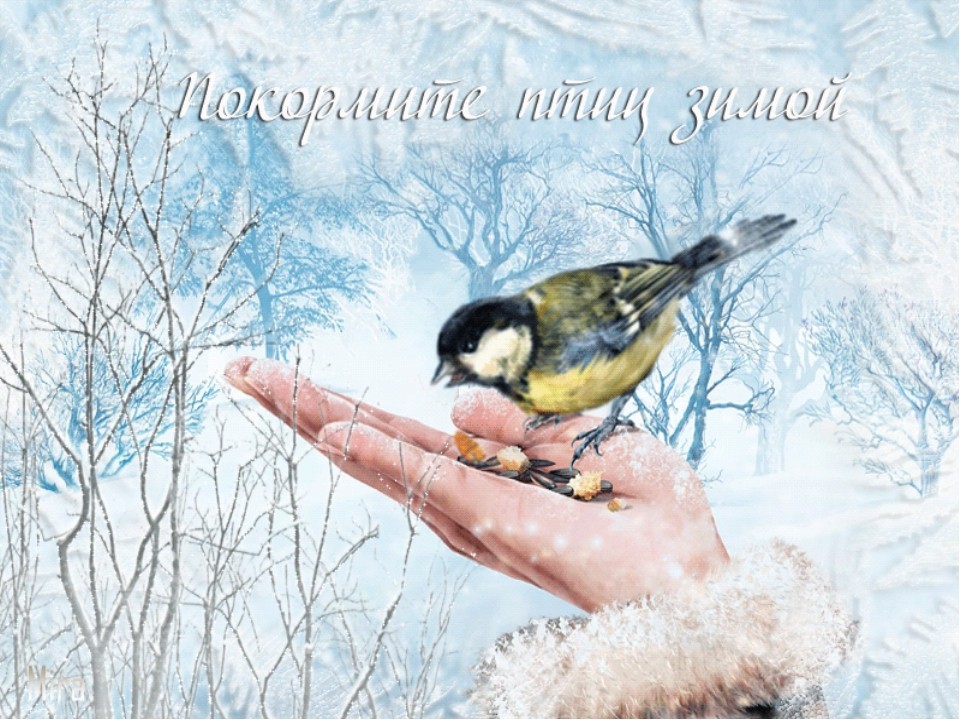 2023 г.По ежегодной традиции в нашем детском саду МБДОУ №2 прошла акция «Покормите птиц зимой», в которой приняли участие воспитанники  младшей группы и их родители.В рамках реализации акции нами была проведена следующая работа.   Беседы: «Каких птиц я видел, гуляя с родителями?»; «Что кушает воробей?»; «Почему нужно зимой кормить птиц?»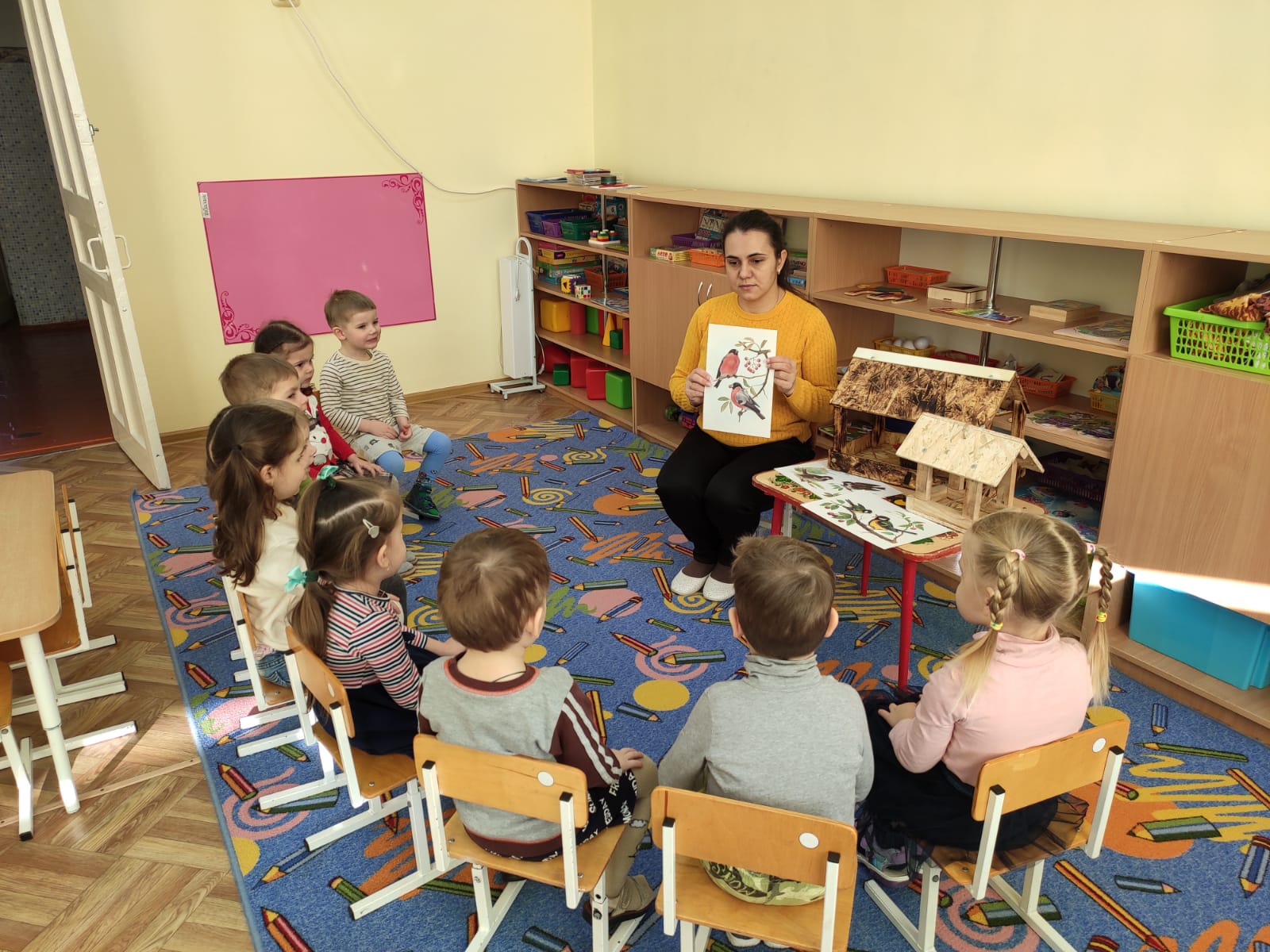 Разучивание стихотворения А. Игнатовой «Алой кисточкой заря…». Чтение: С. Маршак «Где обедал воробей?»; А. Барто «Воробей»; Т. Евдошенко «Берегите птиц»Словесные игры: «Назови ласково»; «Кто кем будет?» Подвижные игры: «Птички летают»; «Птички в гнездышках»; «Воробышки и автомобиль»; «Кот и воробьи».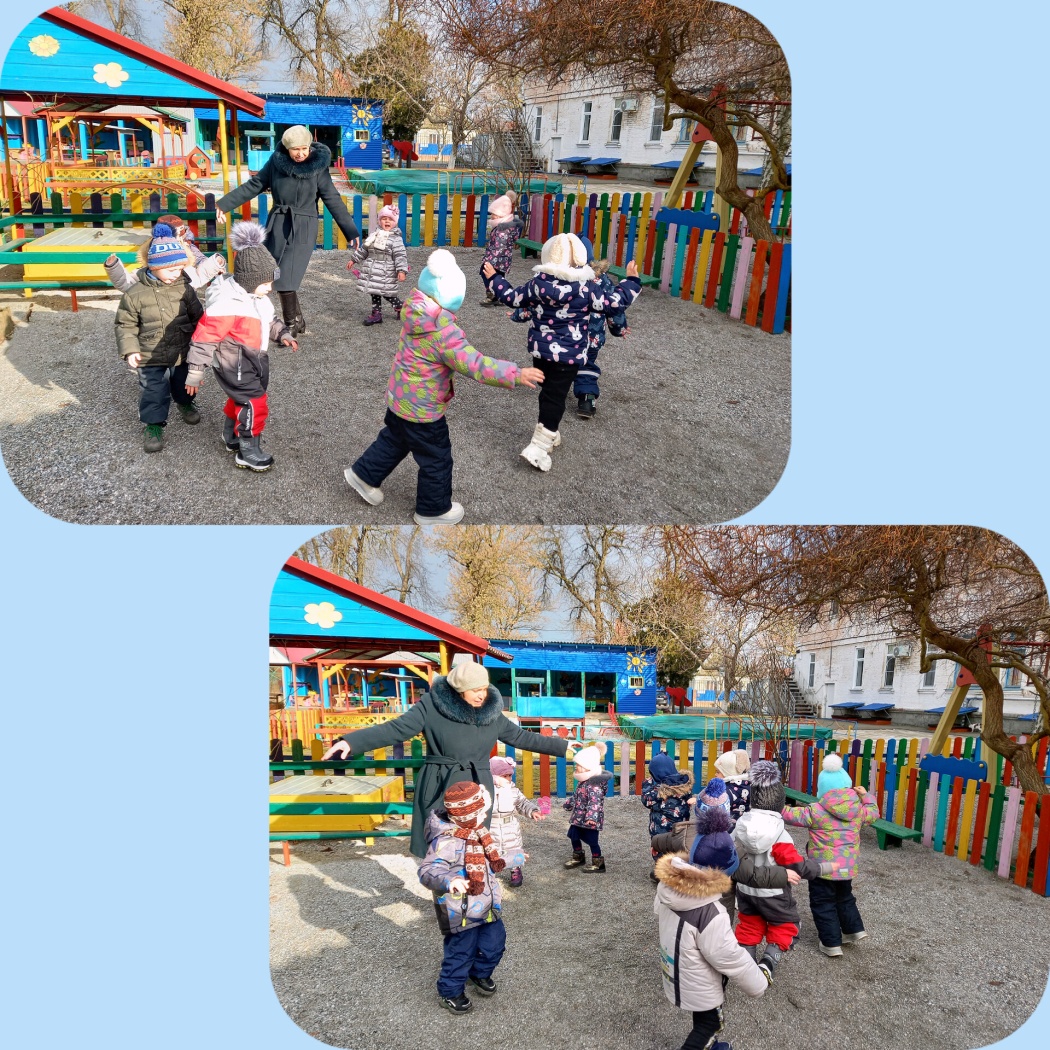 Пальчиковые игры: «Воробьи-Воробышки»; «Птичья кормушка»; «Сорока».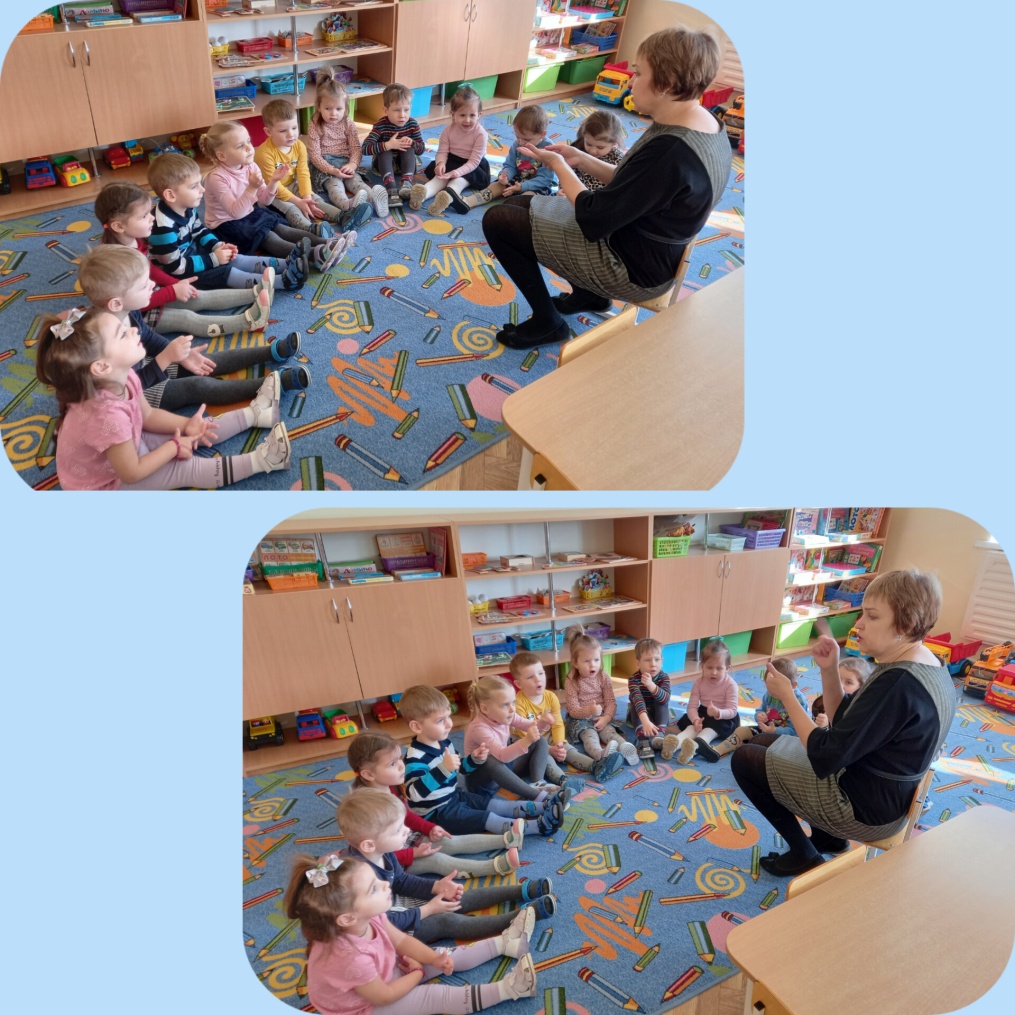 Рассматривание картинок, плакатов с изображениями перелетных и зимующих птиц.Продуктивная деятельность: «Раскрась птичку - Снегирь» (рисование карандашами)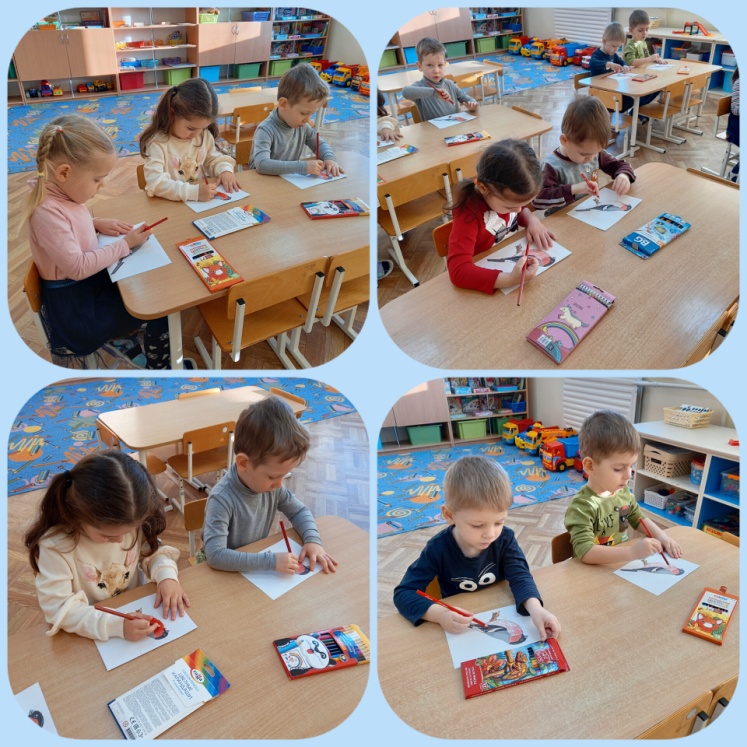 «Покорми воробышка» (лепка)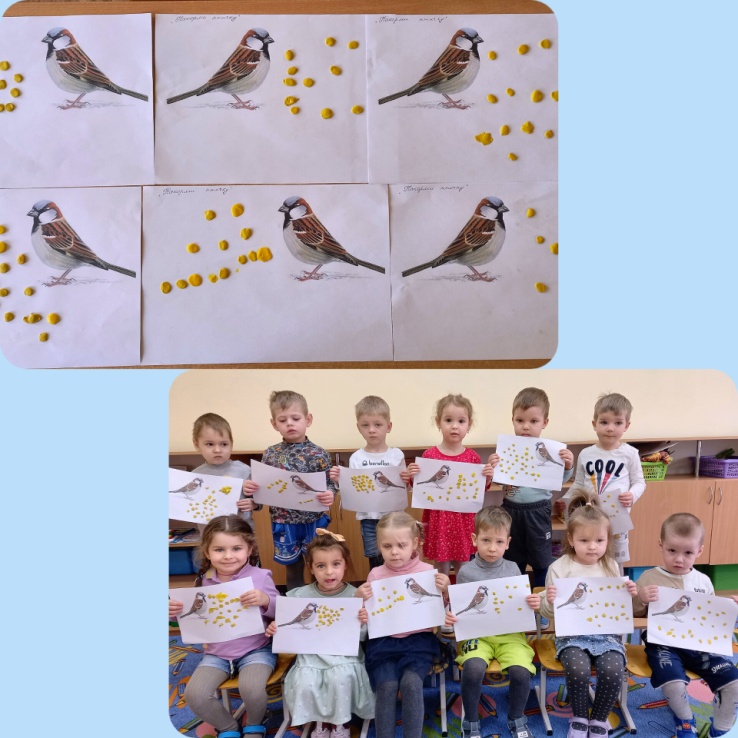 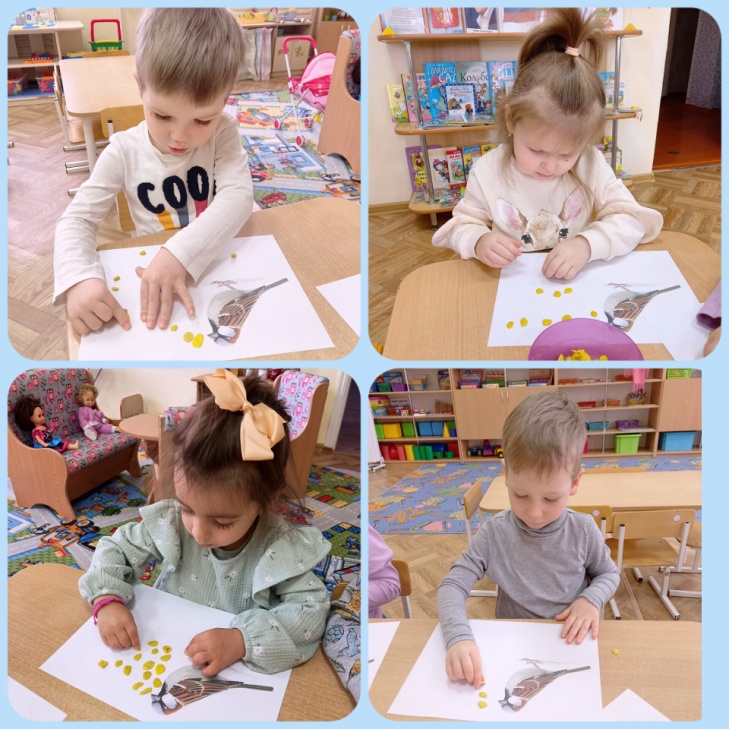 «Ветка рябины для снегирей» (нетрадиционное рисование ватными палочками)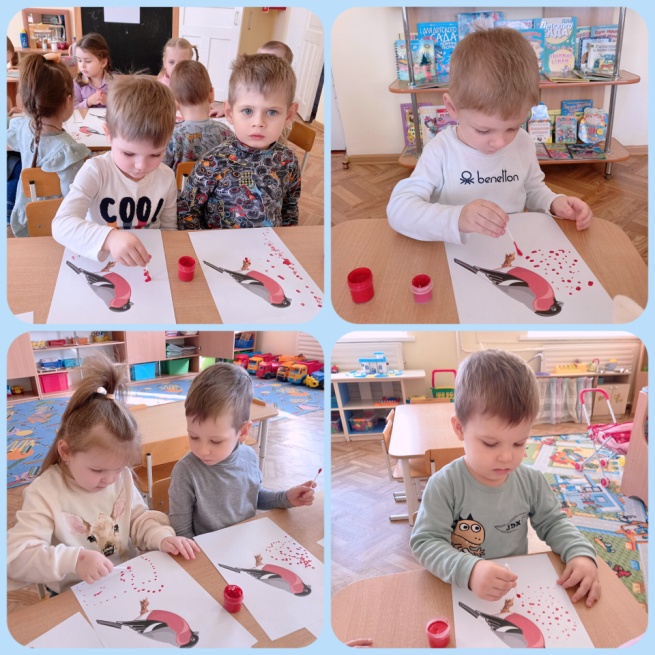 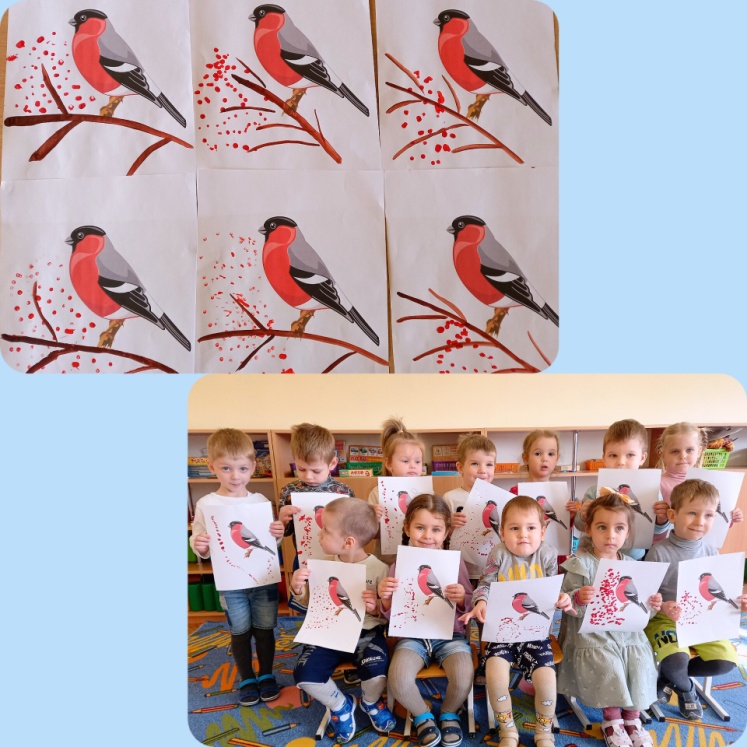 Игра «Собери картинку» (изображения птиц)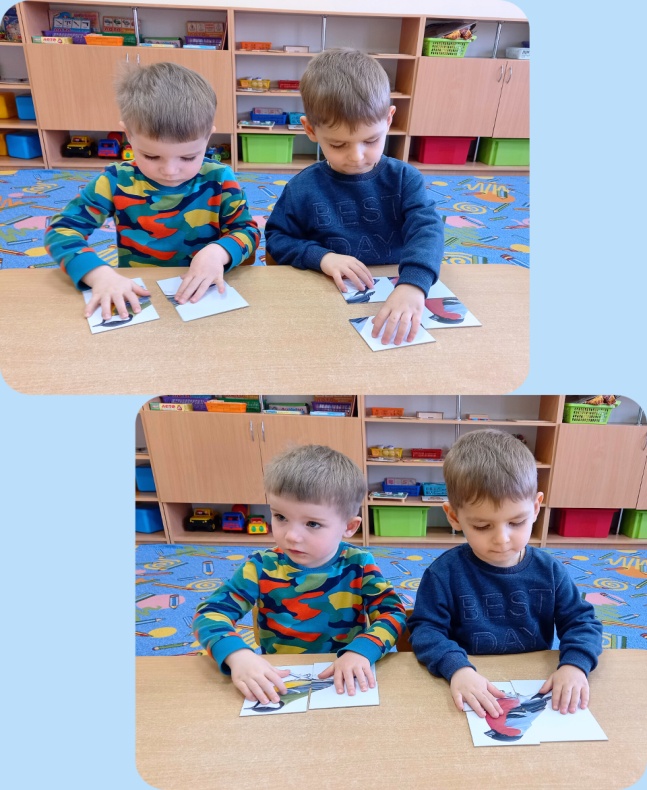 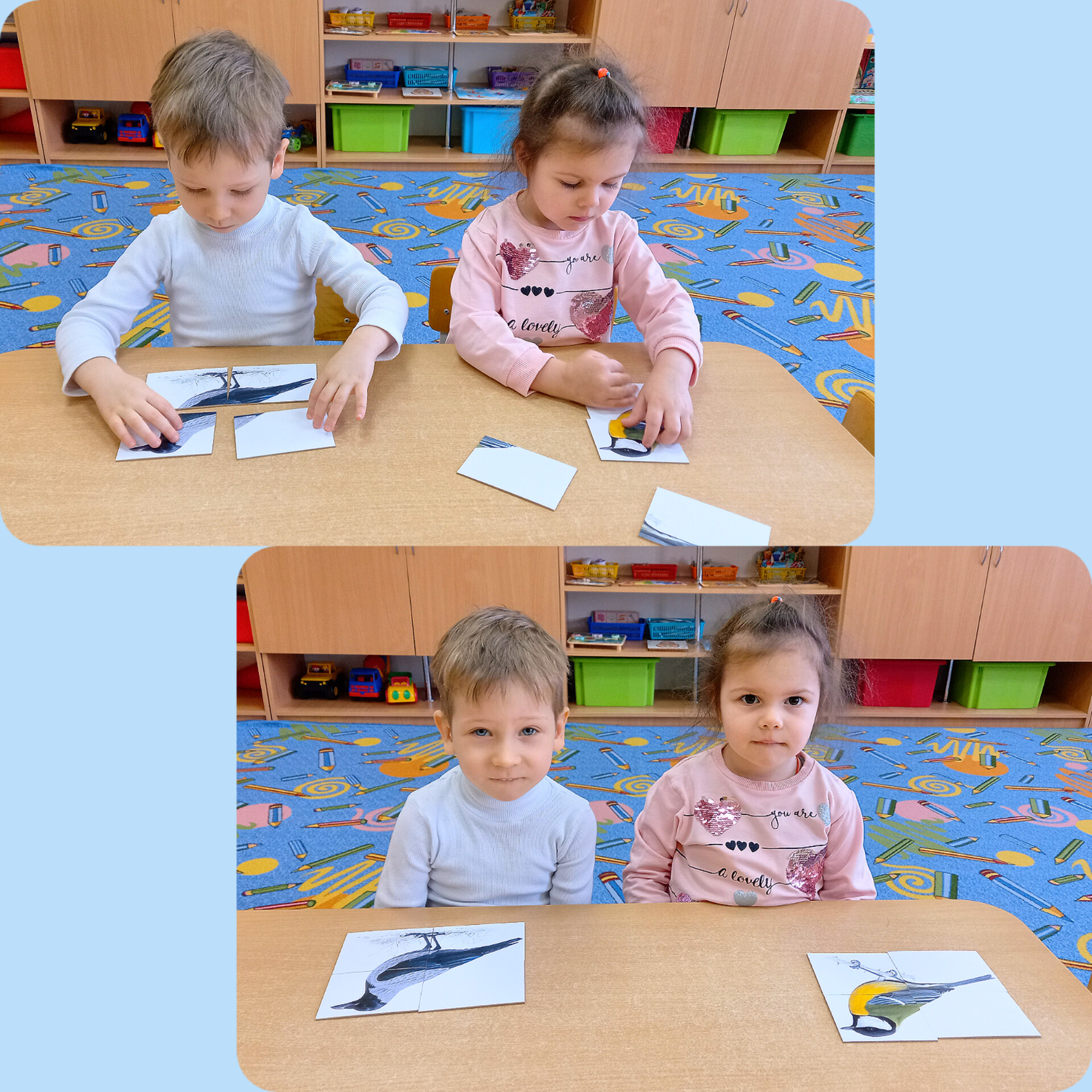 Работа с родителями. Изготовление кормушек, буклеты-памятки: «Как помочь птицам зимой?», «Чем кормить птиц зимой?», «Как можно изготовить кормушку», «Как помочь зимующим птицам» - укрепление детско-родительских отношений, выявление и развитие творческих способностей детей и родителей.Проведенная нами акция «Покормите птиц зимой» не оставила равнодушными никого. Родители и дети с удовольствием принимали активное участие: несли из дома пшено и другие крупы, изготавливали из бросового материала кормушки для птиц. У каждого они получились разные, но все сделаны с душой и теплом.        Итогом проведённой работы можно считать, в первую очередь, огромное желание детей заботиться о птицах. Ребята поняли, что делают хорошее дело – помогают выжить птицам в самое трудное время года. Мы очень надеемся, что проведение данной экологической акции приведёт к формированию доброй семейной традиции, любовь к родной природе останется в сердцах наших воспитанников на долгие годы и поможет им жить в гармонии с окружающим миром. 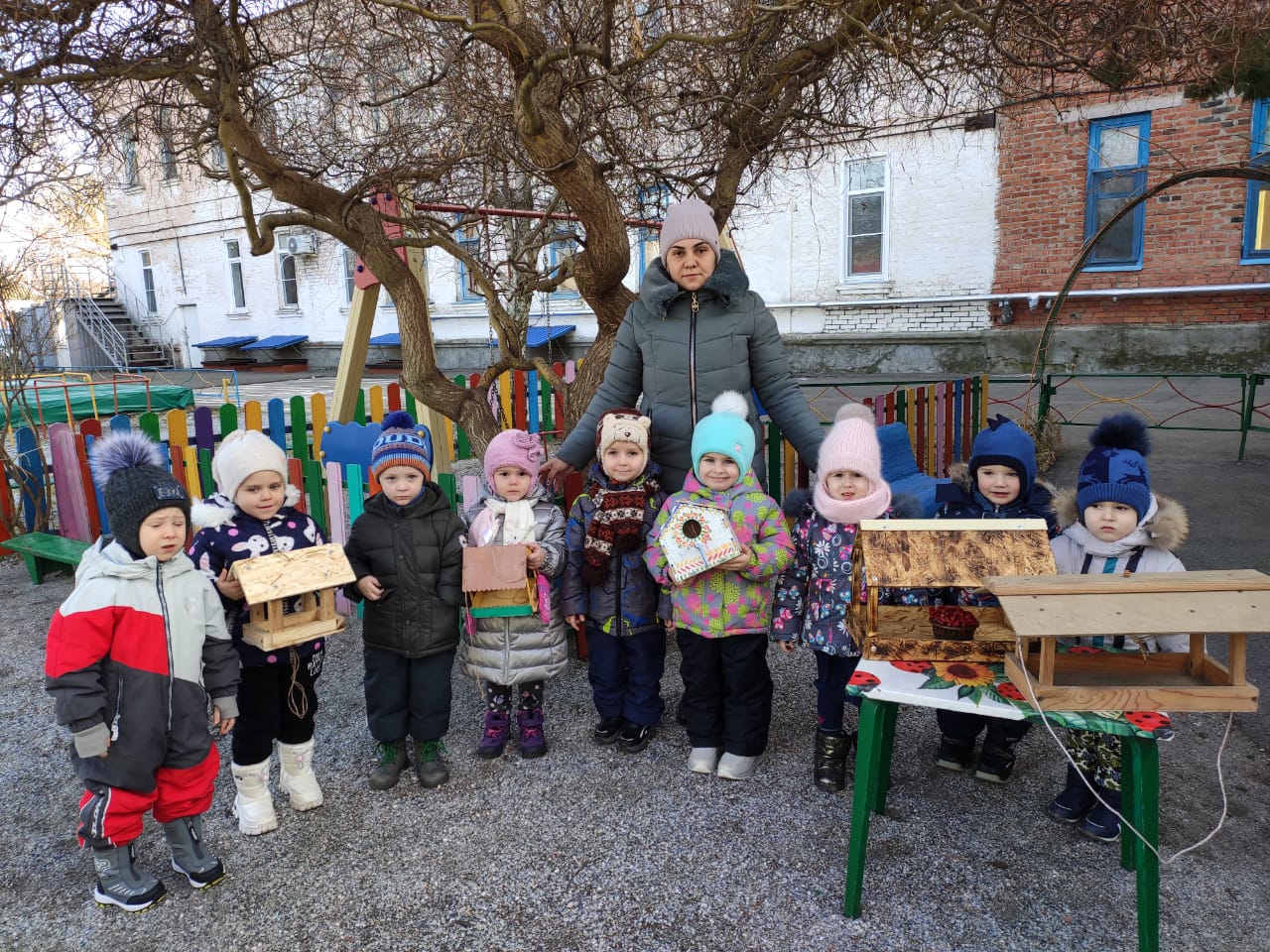 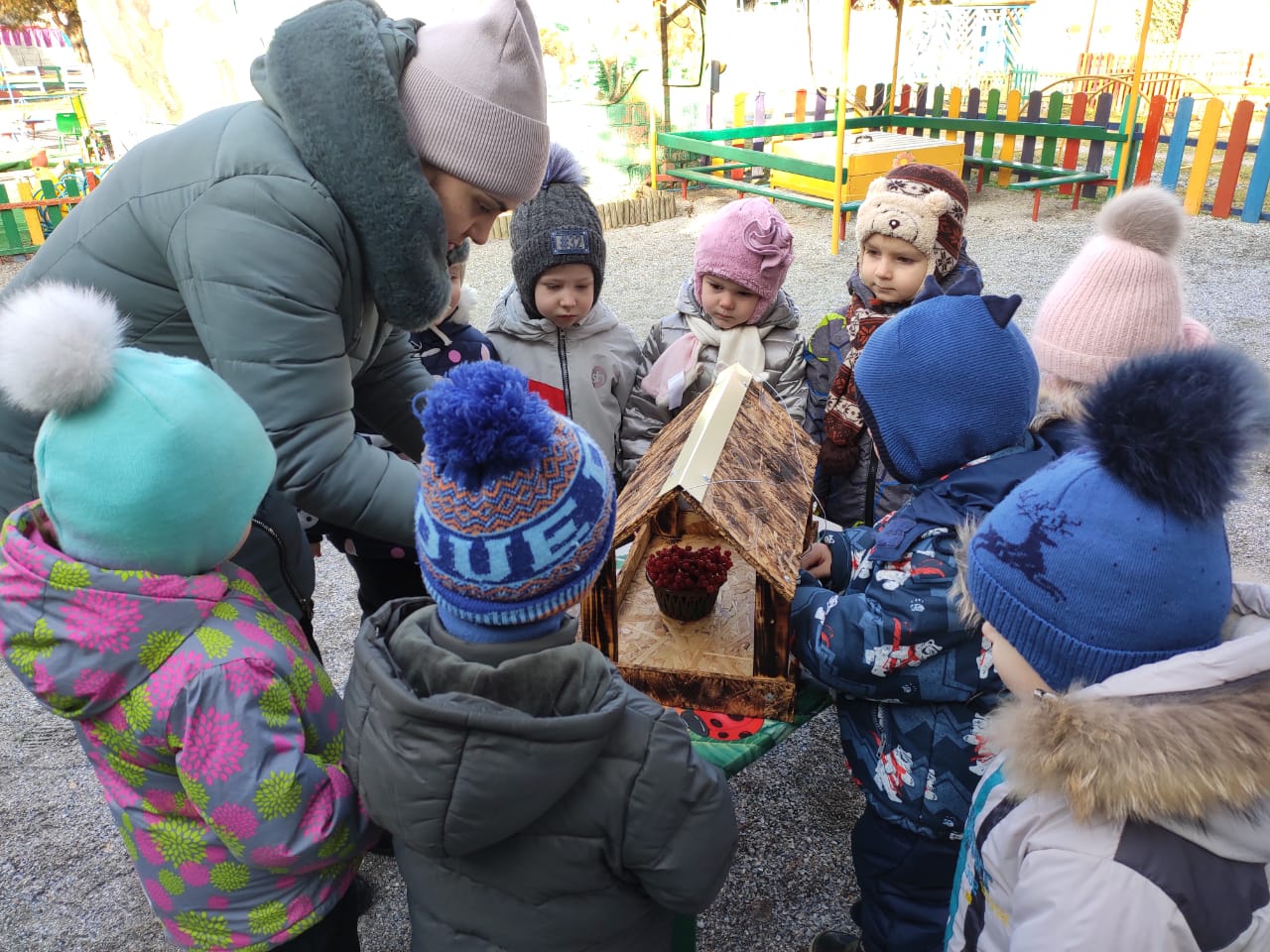 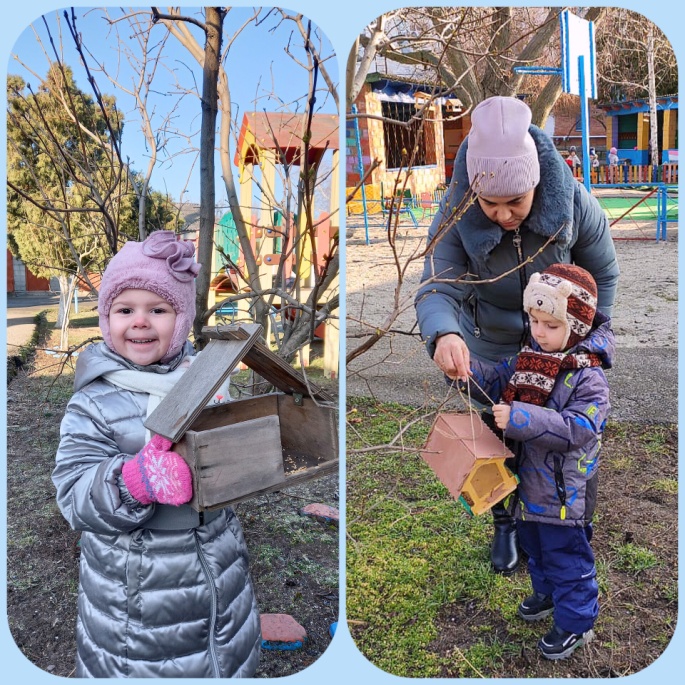 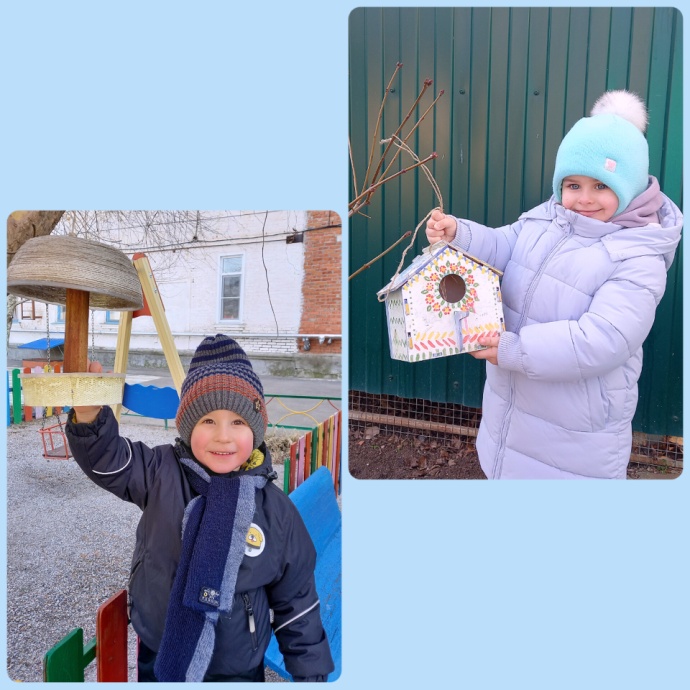 